    Súkromná základná škola UNES, Javorová 12/644, Nitra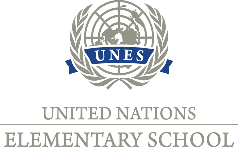 Interná smernica o sťažnostiachč. 01/20182018Táto smernica upravuje postup pri podávaní, prijímaní, evidovaní, prešetrovaní a písomnom oznámení výsledku prešetrenia sťažnosti alebo prekontrolovania sťažnosti Súkromnej základnej školy UNES, Javorová 12/644, Nitra v súlade so zákonom NR SR č. 9/2010 o sťažnostiach.Platná od: 01. septembra 2018 Vypracovala: Ing. Iveta Orolínová, riaditeľka školy Zamestnanci oboznámení so smernicou: od 04. 09. do 14. 09. 2018Obsah Článok 1      Charakteristika sťažnosti ................................................................................................4 Článok 2      Podávanie sťažností.........................................................................................................4 Článok 3      Písomné podanie .............................................................................................................5 Článok 4      Ústne podanie sťažnosti ..................................................................................................5 Článok 5      Sťažnosť podaná elektronicky alebo telefaxom...............................................................5 Článok 6      Evidencia sťažností..........................................................................................................5 Článok 7      Lehoty na vybavenie sťažností.........................................................................................6 Článok 8      Spolupráca sťažovateľa ...................................................................................................6 Článok 9      Vybavovanie sťažností ....................................................................................................6 Článok 10    Odklad sťažností...............................................................................................................7 Článok 11    Spoločné ustanovenia ......................................................................................................7 Článok 12    Záverečné ustanovenia ....................................................................................................7 Prílohy: Príloha č. 1 	Evidencia sťažnostíPríloha č. 2 	Záznam o prešetrení sťažnosti Príloha č. 3 	Záznam o ústnej žiadostiPríloha č. 4	Záznam o oboznámení sa s dokumentáciouÚvodné ustanovenieRiaditeľka Súkromnej základnej školy UNES, Javorová 12/644 v Nitre v súlade so zákonom č. 9/2010 Z. z. o sťažnostiach v znení neskorších predpisov vydáva túto   vnútornú smernicu,ktorá upravuje postup pri podávaní, prijímaní, evidovaní, prešetrovaní a písomnom oznámení výsledku prešetrenia alebo prekontrolovania sťažnosti. Článok 1Charakteristika sťažnosti1. Sťažnosťou je podanie fyzickej alebo právnickej osoby, ktorým sa: a) domáha ochrany svojich práv alebo právom chránených záujmov, ktoré boli porušené činnosťou alebo nečinnosťou, b) poukazuje na konkrétne nedostatky, na porušenie právnych predpisov, ktorých odstránenie je v pôsobnosti Súkromnej základnej školy UNES, Javorová 12/644 v Nitre. 2. Orgán verejnej správy je povinný sťažnosť prijať. Ak nie je príslušný na jej vybavenie, najneskôr do 10 pracovných dní od doručenia ju postúpi orgánu verejnej správy, ktorý je príslušný na jej vybavenie. 3. Za sťažnosť sa nepovažuje podanie, ktoré: a) má charakter dopytu, vyjadrenia názoru, žiadosti, podnetu alebo návrhu a nie je v ňom jednoznačne vyjadrené, ochrany akého práva alebo právom chráneného záujmu sa osoba domáha, b) poukazuje na nedostatky, odstránenie ktorých upravuje iný právny predpis, c) je sťažnosťou podľa osobitného predpisu, d) smeruje proti rozhodnutiu orgánu verejnej správy vydanému v konaní podľa iného právneho predpisu, e) upozorňuje na nedostatky v činnosti iného orgánu verejnej správy,f) je podanie osoby poverenej súdom na výkon verejnej moci.4. Ak riaditeľ školy nie je príslušný vybaviť takéto podanie podľa iného predpisu, vráti podanie sťažovateľovi bezodkladne po tom, čo to zistí, najneskôr do 30 pracovných dní od jeho doručenia, s uvedením dôvodu.Článok 2Podávanie sťažnostíSťažnosť možno podať písomne poštou, ústne alebo elektronickou poštou na adresu orolinova@unes.skČlánok 3Písomné podanie1. Písomne podaná sťažnosť musí obsahovať meno, priezvisko, adresu trvalého pobytu alebo prechodného pobytu sťažovateľa. Ak sťažnosť podáva právnická osoba, musí obsahovať jej názov a sídlo, meno a priezvisko osoby oprávnenej za ňu konať. Sťažnosť musí byť čitateľná, zrozumiteľná a musí z nej byť jednoznačné, proti komu smeruje, na aké nedostatky poukazuje, čoho sa sťažovateľ domáha. 2. Písomná sťažnosť musí byť sťažovateľom podpísaná. 3. Písomne podanú sťažnosť môže prijať riaditeľka školy alebo zástupkyne riaditeľky školy, na ich pokyn sťažnosť zaeviduje ekonómka školy poverená vedením registratúry.Článok 4Ústne podanie sťažnosti1. Škola vyhotoví o ústnej sťažnosti, ktorú nemožno vybaviť hneď, písomný záznam, ktorý obsahuje okrem náležitostí písomnej sťažnosti (čl. 3 ods. 1 a 2) aj: a) deň, hodinu vyhotovenia záznamu, b) názov a adresu orgánu verejnej správy, c) mená a priezviská zamestnancov, ktorí záznam vyhotovili, d) mená a priezviská zamestnancov, ktorí boli prítomní pri ústnom podaní sťažnosti. 2. Škola záznam nevyhotoví, ak sťažovateľ: a) nespolupracuje, b) odmietne vyhotovenie záznamu. 3. Škola odloží záznam s poznámkou odmietnuté, ak ho sťažovateľ odmietne podpísať.Článok 5Sťažnosť podaná elektronicky1. Považuje sa za písomnú, ak ju sťažovateľ podpíše do piatich pracovných dní odo dňa zaslania sťažnosti mailom škole. 2. Škola ju odloží, ak ju sťažovateľ do piatich pracovných dní nepodpíše. 3. Považuje sa za písomnú žiadosť, ak je podpísaná zaručeným elektronickým podpisom. 4. V prípade sťažnosti podanej elektronicky bez zaručeného podpisu začína lehota plynúť prvým pracovným dňom nasledujúcim po dni doručenia sťažnosti mailom. Článok 6Evidencia sťažností1. Škola je povinná viesť centrálnu Evidenciu sťažností (Príloha č. 1) oddelene od evidencie ostatných písomností. Evidencia musí obsahovať: a) dátum doručenia a dátum zapísania sťažnosti, opakovanej sťažnosti a ďalšej opakovanej sťažnosti, b) náležitosti uvedené v článku 3, c) predmet sťažnosti, d) dátum pridelenia sťažnosti na prešetrenie a komu bola pridelená, e) výsledok prešetrenia sťažnosti, f) prijaté opatrenia a termíny ich splnenia, g) dátum vybavenia sťažnosti, opakovanej sťažnosti alebo odloženia ďalšej opakovanej sťažnosti, h) výsledok prekontrolovania prechádzajúcej sťažnosti alebo prešetrenia opakovanej sťažnosti, i) dátum postúpenia sťažnosti orgánu príslušnému na jej vybavenie, j) dôvody, pre ktoré škola sťažnosť odložila, k) poznámku. 2. Za vedenie evidencie sťažností je zodpovedná riaditeľka školy. Článok 7Lehoty na vybavenie sťažnosti1. Škola je povinná vybaviť sťažnosť do 60 pracovných dní. Lehota začína plynúť prvým pracovným dňom nasledujúcim po dni jej doručenia. 2. Ak je sťažnosť náročná na prešetrenie, riaditeľka školy môže lehotu pred jej ukončením predĺžiť o 30 pracovných dní. 3. Predĺženie lehoty oznámi riaditeľka školy sťažovateľovi bezodkladne, písomne, s uvedením dôvodu. Článok 8Spolupráca sťažovateľa1. Riaditeľka školy je oprávnená písomnou výzvou vyzvať sťažovateľa na spoluprácu v lehote desiatich pracovných dní. 2. Ak sťažovateľ neposkytne spoluprácu, riaditeľka školy sťažnosť odloží v zmysle § 6 a § 16 zákona NR SR č. 9/2010 o sťažnostiach. Článok 9Vybavovanie sťažnosti1. Riaditeľka školy je povinná vytvárať vhodné materiálne, technické a personálne podmienky na prešetrenie a vybavenie sťažnosti. 2. Riaditeľka školy je zodpovedná za vyhotovenie Záznamu o prešetrení sťažnosti (Príloha č. 2) v súlade s § 19 zákona NR SR č. 9/2010 o sťažnostiach. Článok 10Odklad sťažnosti1. Škola sťažnosť odloží, ak: a) neobsahuje potrebné náležitosti, b) vo veci už koná súd, prokuratúra alebo iný orgán činný v trestnom konaní, c) zástupca sťažovateľa nepriložil splnomocnenie, d) od udalosti, ktorej sa sťažnosť týka, uplynulo viac než 5 rokov, e) sťažovateľ neposkytol spoluprácu alebo ak spoluprácu neposkytol v zákonnej lehote desať pracovných dní od doručenia písomnej výzvy sťažovateľovi. Článok 11Spoločné ustanovenia1. Ak sťažnosť podalo viac sťažovateľov spoločne, škola písomnosti súvisiace s vybavovaním sťažnosti zašle sťažovateľovi, ktorý je na zozname uvedený ako prvý. 2. Ak si sťažovateľ zvolí zástupcu, ktorý v jeho mene podáva sťažnosť, súčasťou sťažnosti musí byť aj úradne overené splnomocnenie na zastupovanie sťažovateľa.Článok 12Záverečné ustanovenia1. Táto smernica nadobúda platnosť a účinnosť dňom 01. septembra 2018 a platí na dobu neurčitú. 2. Každá zmena v tejto smernici sa môže vykonať len formou písomného a očíslovaného dodatku. V Nitre,  01. 09. 2018 					Ing. Iveta Orolínová     riaditeľka školy